URKUNDEHerr/Frau      ____________________  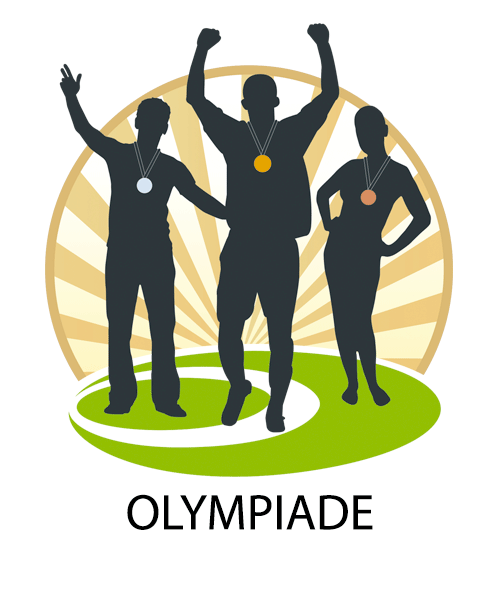 hat mit großem Erfolg an der Olympiade im Erich Wandel Seniorenzentrum am 07.08.2018 teilgenommen.